Consorzio 6 Toscana Sud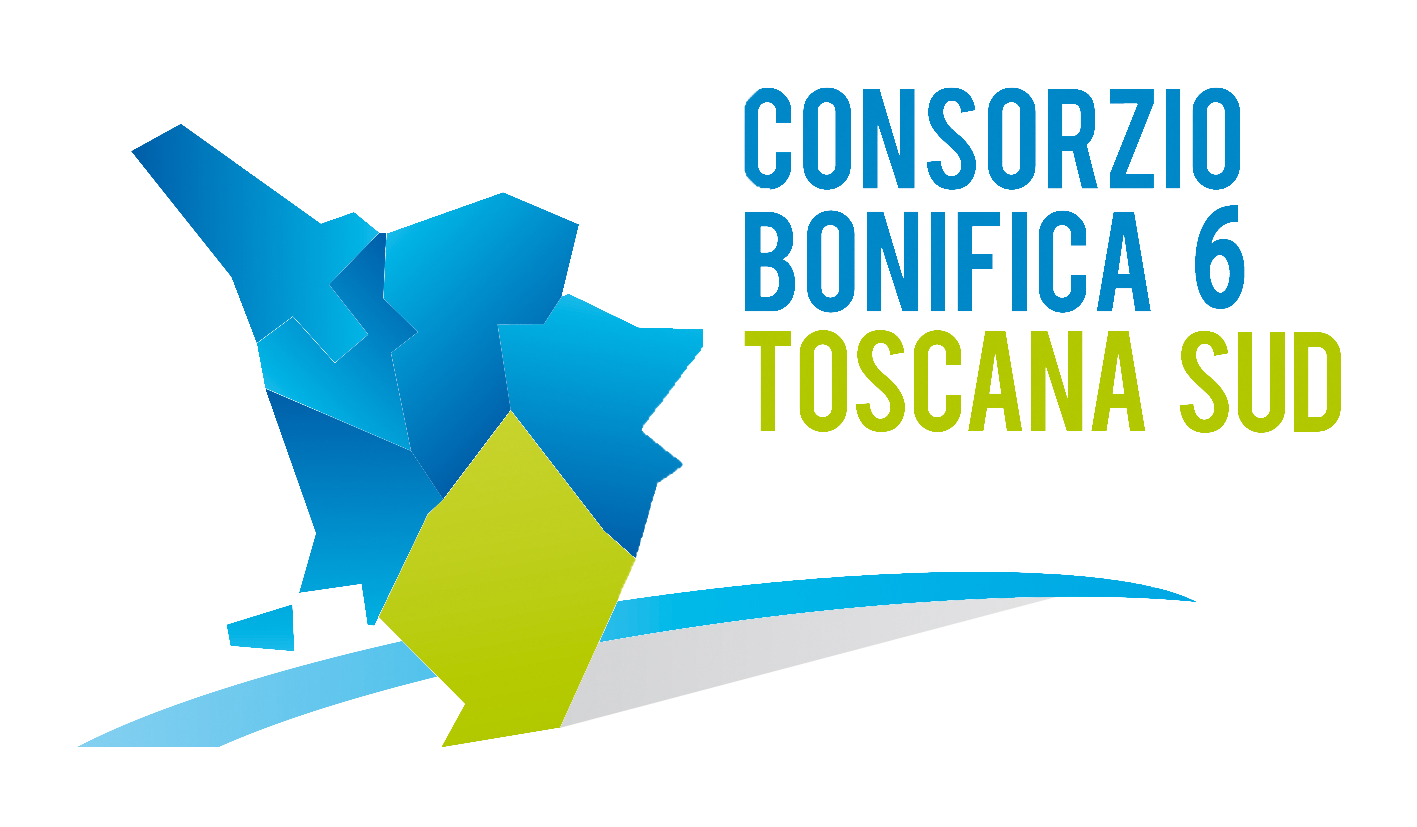 Viale Ximenes n. 3 – 58100 Grosseto - tel. 0564.22189     bonifica@pec.cb6toscanasud.it   -   www.cb6toscanasud.it     Codice Fiscale  01547070530  DIRETTORE GENERALEDecreto  N. 54    – Data Adozione  06/08/2015Atto Pubblicato su Banca Dati escluso/i allegato/i OGGETTO: Nomina Responsabile Unico del Procedimento (RUP) per le forniture in economia ed i servizi in economia connessi alla manutenzione dei macchinari di competenza dell’Area Manutenzioni – Ing. Massimo Tassi.Numero proposta:   -DECRETO DEL DIRETTORE  GENERALE N. 54 DEL  06 AGOSTO 2015   L’anno duemilaquindici il giorno 06 del mese di agosto alle ore 11:00 presso la sede del Consorzio in Grosseto, viale Ximenes n. 3IL DIRETTORE GENERALEVista la Legge Regionale n. 79 del 27.12.2012;Visto il Decreto del Presidente n. 223 del 22 Gennaio 2015 con il quale è stato assunto l’Arch. Fabio Zappalorti con la qualifica di Direttore Generale del Consorzio 6 Toscana Sud a far data dal 01 Febbraio 2015; Visto il vigente Statuto Consortile approvato con delibera n. 6 dell’Assemblea consortile seduta n. 2 del 29/04/2015 e pubblicato sul B.U.R.T Parte Seconda n. 20 del 20/05/2015 Supplemento n. 78; Visto il D.Lgs. 12 aprile 2006, n. 163 “Codice dei contratti di lavori, servizi e forniture;Visto il D.P.R. 5 ottobre 2010, n. 207 “Regolamento di esecuzione e attuazione del Decreto Legislativo n. 163/2006;Vista la L.R. 13 luglio 2007, n. 38 “Norme in materia di contratti pubblici e relative disposizioni sulla sicurezza e regolarità del lavoro” e successive modifiche ed integrazioni;Vista la L. 241/1990 “Nuove norme in materia di procedimento amministrativo e di diritto di accesso ai documenti amministrativi”;Visto lo Statuto Consortile approvato dalla Regione Toscana con deliberazione dell’Assemblea n°6 del 29.04.2015;Vista la necessità di procedere all’acquisizione in economia secondo quanto disposto dall’art.125 comma 9 e comma 11 secondo periodo del Decreto Legislativo n163/2006, relativamente alle forniture in economia ed i servizi in economia di competenza dell’Area Manutenzioni,;Visto quanto disposto nello Statuto Consortile all’art.38 in merito alla nomina dei responsabili unici del procedimento ai sensi del Dlgs 163/2006 e dei vari responsabili dei procedimenti tecnico/amministrativi ai sensi della L. 241/90;Viste le disposizioni di cui al D.lgs. 163/2006 e s.m.i. e 81/2008 e s.m.i.;D E C R E T Adi nominare, ai sensi e per gli effetti del D.lgs. 163/2006 ed s.m.i.,  per le acquisizioni in economia secondo quanto disposto dall’art.125 comma 9 e comma 11 secondo periodo, per le forniture ed i servizi connessi alla manutenzione dei macchinari di competenza dell’Area Manutenzioni, Responsabile Unico del Procedimento l’Ing. Massimo Tassi; 	di pubblicare il presente Decreto sul sito internet del Consorzio.                                                                                                                          	IL DIRETTORE GENERALE                   (Arch. Fabio Zappalorti)